LA LETTRE de la FRATERNITE de la PAROLE« La Parole est près de toi ; elle est dans ta bouche et dans ton cœur, pour que tu la mettes en pratique ! » (Dt 30,14 et Rm 10,8)                                       Site : parolefraternite.fr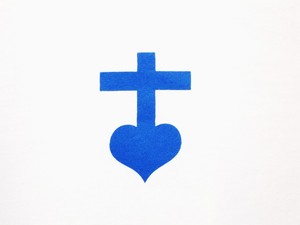 N° 76                                                                          mercredi 6 décembre 2017Chers frères et sœurs en Christ,	Nous venons de vire une étape difficile de la Fraternité de la Parole qui a été le départ d’Avignon. Mais ce départ, après 5 années, n’a fait que prouver que la Fraternité de la Parole existait belle et bien et qu’elle était solide. Elle est une œuvre de Dieu, inspirée à Sainte Teresa de Calcutta, il y a 40 ans le 3 juin 1977. C’est sans doute pour cela qu’elle a été une fois de plus tant attaquée. Mais La Fraternité de la Parole va pouvoir reprendre son développement dans le diocèse d’Aix-en-Provence, en lien étroit avec l’archevêque, Mgr Christophe Dufour.	Je pense à ces temps d’épreuves de la « communauté des premiers disciples de Jésus » relatés dans les Evangiles. Ils sont à plusieurs reprises symbolisés par ces tempêtes sur le lac de Tibériade. « Jésus monta dans la barque et ses disciples le suivirent. Mais la mer devint de plus en plus agitée, si bien que des vagues passaient par-dessus la barque ; et lui dormait. Ils s’approchent donc et le réveillent en lui disant : « Seigneur, sauve-nous, nous sommes perdus ! » Mais lui leur dit : « Pourquoi avoir peur ? Gens de peu de foi ! » Jésus se lève alors, il rappelle à l’ordre les vents et la mer, et c’est le grand calme. » (Matthieu 8, 23-26)	Je puis vous dire que le grand calme est revenu aujourd’hui dans mon cœur après plusieurs mois de combats spirituels intenses (Cf. Ephésiens 6, 10-20). Le calme est revenu quand j’ai eu cette certitude que la Fraternité de la Parole était sauvée et que le Seigneur ne pouvait pas abandonner ce qu’Il avait patiemment construit depuis 40 ans et en particulier depuis 5 ans à Avignon dans la communauté de vie. Le calme est revenu quand je me suis mis à répéter la prière d’abandon de Charles de Foucault, mais avec d’autres mots et en m’adressant à Jésus-Christ : « Jésus, je m’abandonne à toi et je t’abandonne la Fraternité de la Parole… Que ta volonté se fasse en tout chose…. »	N’ayons pas peur, frères et sœurs, le Seigneur est là. Il nous invite jour après jour à le prier, à nous centrer sur Lui, à écouter sa Parole… Prenons aussi en exemple son père et sa mère de la terre, Joseph et Marie. Saint Joseph s’est abandonné toute sa vie à la volonté du Dieu Très-Haut. Marie, la très sainte, elle aussi, a prononcé, jour après jour, son fiat : « Qu’il me soit fait selon Ta Parole ! » « Et le Verbe s’est fait chair et Il a habité parmi nous… D’abord dans le sein de Marie. »                                                                                           Père Thierry-François 